Přehled požadovaných dokumentů k habilitačnímu řízeníK zahájení habilitačního řízení uchazeč zpracuje a předloží tyto dokumenty:Forma zpracování dokumentů: dokumenty, s výjimkou dokladů uvedených pod pořadovým číslem 2 se zpracovávají v textovém editoru Microsoft Word, typ písma Times New Roman, velikost písma 12,přílohy návrhu se tisknou jednostranně na bílý papír, s výjimkou habilitační práce - tu je možno tisknout oboustranně.úvodní stránku příslušného dokumentu opatřit názvem přílohy, v záhlaví všech stránek přílohy uvést jméno uchazeče, číslo přílohy, celkový počet listů, číslo listustránky se nesešívají,každý list přílohy musí být opatřen podpisem ve spodní části listu.dokumenty uchazeč zpracuje a předloží rovněž v elektronické formě ve formátu PDF ve struktuře příloh odpovídající listinné podoběMožný vzor hlavičky příloh: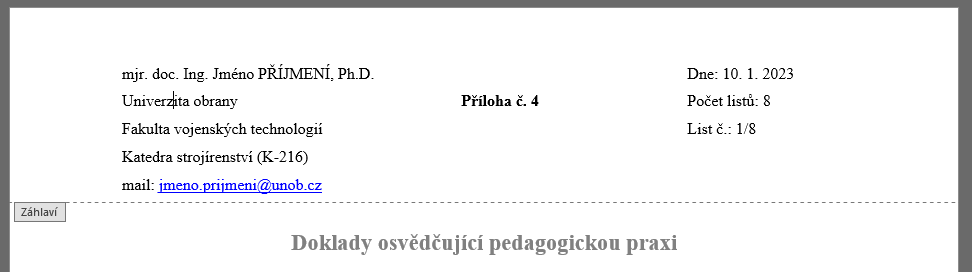 Minimální požadavky na pedagogickou a vědeckou kvalifikaci uchazeče pro zahájení habilitačního řízení dle Opatření rektorky Univerzity obrany č. 19/2023 Podrobnosti k Řádu habilitačního řízení a řízení ke jmenování profesorem na Univerzitě obrany.Název dokumentu Název dokumentu Počet výtiskůPoznámkaNávrh na zahájení habilitačního řízení (s přílohami dle seznamu níže)Návrh na zahájení habilitačního řízení (s přílohami dle seznamu níže)1Dle „Vzoru“Příloha č.Přílohy návrhu a jejich obsah1Životopis.12.Doklady o dosaženém vysokoškolském vzdělání a získaných příslušných titulech.2.Doklad o získání vysokoškolského vzdělání a příslušného akademického titulu (Bc., Ing., RNDr….)1Úředně ověřená kopie2.Doklad o získání vědecké hodnosti, akademicko-vědeckého titulu, akademického titulu nebo odborné kvalifikace (CSc., Ph.D…)1Úředně ověřená kopie3.Doklady osvědčující pedagogickou praxi. (Celkový přehled pedagogické praxe a odborné činnosti a doklady je osvědčující)14.Seznam vědeckých a odborných prací.
(Seznam vědeckých a odborných prací, vysokoškolských učebnic a učebních textů doplněný o citace a ohlasy, a to bez uvedení autocitací)15.Přehled absolvovaných vědeckých a odborných stáží v tuzemsku a v zahraničí.16.Další doklady osvědčující vědeckou kvalifikaci16.Výsledky řešení úspěšně oponovaných výzkumných a vývojových úkolů, výsledky řešení projektů, vynálezy a objevy6.Výsledky při vedení studentů doktorských studijních programů6.Ostatní vědecké aktivityČlenství ve vědeckých radách, komisích, výborech atd.7.Habilitační práce58.Stanovisko děkana fakulty nebo rektora vysoké školy, hodnotící pedagogickou kvalifikaci uchazeče. 1Pouze uchazeči, kteří nejsou v době podání návrhu akademickými pracovníky UO